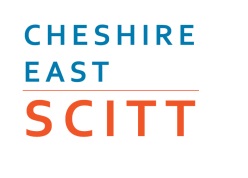 Review 2 (Term end) and Review 3 (Placement end)Prior to the Review Meeting:Trainee teacher to update their Subject Knowledge Audit, date it and identify some targetsComplete relevant sectionsUsing the progress indicators highlight  your progress against the Standards to date and date itDuring the Review Meeting:Trainee teacher brings in:Updated Subject Knowledge AuditSCITT folders – including progress indicatorsCompleted Section of reviewUpdated Standards FileUsing the ITT Trainee Progress Indicators, assess your progress against each standard (highlight in orange – Review 2).  This will then be discussed with your Subject Mentor and as part of your triangulation review. TO BE COMPLETED BY SUBJECT MENTORONCE COMPLETED PLEASE PASS TO PROFESSIONAL MENTORProfessional Mentor to check: 	Progress indicators and review grades tally	The quality of the written reportONCE COMPLETED PLEASE PASS TO SCITT ADMINISTRATORONCE COMPLETED PLEASE PASS TO SCITT ADMINISTRATORSCITT ADMINISTRATOR TO PASS DOCUMENT TO TRAINEE A WEEK BEFORE DUE DATEUsing the ITT Trainee Progress Indicators, assess your progress against each standard (highlight in green – Review 3).  This will then be discussed with your Subject Mentor and as part of your triangulation review. TO BE COMPLETED BY SUBJECT MENTORONCE COMPLETED PLEASE PASS TO PROFESSIONAL MENTORProfessional Mentor to check:	Progress indicators and review grades tally	The quality of the written reportONCE COMPLETED PLEASE PASS TO SCITT ADMINISTRATORONCE COMPLETED PLEASE PASS TO SCITT DIRECTORONCE COMPLETED PLEASE PASS TO SCITT ADMINISTRATORReview 2 
Due Date:  Monday 17th Dec 2018Review 3 
Due Date:  Thursday 7th February 2019Name of TraineeSubjectName of Placement A SchoolName of Subject MentorName of Professional MentorName of Subject Specialist LeadName of SCITT DirectorKaren FullerContextual analysis of the school - Include a description of the school and department, size of the school, subjects classes, year groups taught, tutor group  Number of days attended – Review 2Number of days absent – Review 2Number of days attended – Review 3Number of days absent – Review 3S1: Set high expectations which inspire, motivate and challenge pupils – Review 2GradeTrainee comment:Subject Mentor to comment on areas for development:S2: Promote good progress and outcomes by pupils – Review 2GradeTrainee comment:Subject Mentor to comment on areas for development:S3: Demonstrate good subject and curriculum knowledge – Review 2GradeTrainee comment:Subject Mentor to comment on areas for development:S4: Plan and teach well-structured lessons – Review 2GradeTrainee comment:Subject Mentor to comment on areas for development:S5: Adapt teaching to respond to the strengths and needs of all pupils – Review 2GradeTrainee comment:Subject Mentor to comment on areas for development:S6: Make accurate and productive use of assessment – Review 2GradeTrainee comment:Subject Mentor to comment on areas for development:S7: Manage behaviour effectively to ensure a good and safe learning Environment – Review 2GradeTrainee comment:Subject Mentor to comment on areas for development:S8: Fulfil wider professional responsibilities – Review 2GradeTrainee comment:Subject Mentor to comment on areas for development:Part two:  Personal and Professional Conduct – Review 2Subject Mentor comment - including comment about form teacher role:Has the trainee delivered a PSHE/ Citizenship lesson?Has the trainee delivered a PSHE/ Citizenship lesson?Has the trainee delivered a PSHE/ Citizenship lesson?Has the trainee maintained up to date reflections?Has the trainee maintained up to date reflections?Has the trainee maintained up to date reflections?Has the trainee maintained an up to date subject knowledge audit?Has the trainee maintained an up to date subject knowledge audit?Has the trainee maintained an up to date subject knowledge audit?Comment on the trainees folders:Comment on the trainees folders:Comment on the trainees folders:What is the current overall grade of the trainee?  (Apply the best fit model)What is the current overall grade of the trainee?  (Apply the best fit model)What is the current overall grade of the trainee?  (Apply the best fit model)Summarise the four main areas of  strength for the first termS1  S2  S3  S4  S5  S6  S7  S8  Summarise the four main areas of  strength for the first termS1  S2  S3  S4  S5  S6  S7  S8  Summarise the four main areas of  strength for the first termS1  S2  S3  S4  S5  S6  S7  S8  Summarise the three main areas for development for the following termS1  S2  S3  S4  S5  S6  S7  S8 Summarise the three main areas for development for the following termS1  S2  S3  S4  S5  S6  S7  S8 Summarise the three main areas for development for the following termS1  S2  S3  S4  S5  S6  S7  S8 Trainee Teacher Signature:DateSubject Mentor SignatureDateProfessional Mentor’s report of trainee’s overall development for the first term – Review 2Professional Mentor’s report of trainee’s overall development for the first term – Review 2Professional Mentor’s report of trainee’s overall development for the first term – Review 2Professional Mentor SignatureDateSubject Specialism Lead report on subject specific pedagogy during the placement – Review 2Subject Specialism Lead report on subject specific pedagogy during the placement – Review 2Subject Specialism Lead report on subject specific pedagogy during the placement – Review 2Comment specifically in relation to subject Knowledge development, subject tasks and audit and make reference to the standardsS1  S2  S3  S4  S5  S6  S7  S8 Comment specifically in relation to subject Knowledge development, subject tasks and audit and make reference to the standardsS1  S2  S3  S4  S5  S6  S7  S8 Comment specifically in relation to subject Knowledge development, subject tasks and audit and make reference to the standardsS1  S2  S3  S4  S5  S6  S7  S8 Subject Specialist Lead SignatureDateS1: Set high expectations which inspire, motivate and challenge pupils – Review 3GradeTrainee comment:Subject Mentor to comment on areas for development:S2: Promote good progress and outcomes by pupils – Review 3GradeTrainee comment:Subject Mentor to comment on areas for development:S3: Demonstrate good subject and curriculum knowledge – Review 3GradeTrainee comment:Subject Mentor to comment on areas for development:S4: Plan and teach well-structured lessons – Review 3GradeTrainee comment:Subject Mentor to comment on areas for development:S5: Adapt teaching to respond to the strengths and needs of all pupils – Review 3GradeTrainee comment:Subject Mentor to comment on areas for development:S6: Make accurate and productive use of assessment – Review 3GradeTrainee comment:Subject Mentor to comment on areas for development:S7: Manage behaviour effectively to ensure a good and safe learning Environment – Review 3GradeTrainee comment:Subject Mentor to comment on areas for development:S8: Fulfil wider professional responsibilities – Review 3GradeTrainee comment:Subject Mentor to comment on areas for development:Part two:  Personal and Professional Conduct – Review 3Subject Mentor comment - including comment about form teacher role:Has the trainee delivered a PSHE/ Citizenship lesson?Has the trainee delivered a PSHE/ Citizenship lesson?Has the trainee delivered a PSHE/ Citizenship lesson?Has the trainee maintained up to date reflections?Has the trainee maintained up to date reflections?Has the trainee maintained up to date reflections?Has the trainee maintained an up to date subject knowledge audit?Has the trainee maintained an up to date subject knowledge audit?Has the trainee maintained an up to date subject knowledge audit?Comment on the trainees folders:Comment on the trainees folders:Comment on the trainees folders:What is the current overall grade of the trainee?What is the current overall grade of the trainee?What is the current overall grade of the trainee?Summarise the four main areas of  strength on this placementSummarise the four main areas of  strength on this placementStandardsS1  S2 S3 S4 S5 S6 S7 S8 Summarise the three main areas for development for the following placementSummarise the three main areas for development for the following placementStandardsS1  S2 S3 S4 S5 S6 S7 S8 Trainee Teacher Signature:DateSubject Mentor SignatureDateProfessional Mentor’s report of trainee’s overall development for the placement – Review 3Outcome
(Highlight as appropriate)Professional Mentor SignatureDateSubject Specialism Lead report on subject specific pedagogy during the placement – Review 3Subject Specialism Lead report on subject specific pedagogy during the placement – Review 3StandardsComment specifically in relation to subject Knowledge development, subject tasks and audit and make reference to the standardsComment specifically in relation to subject Knowledge development, subject tasks and audit and make reference to the standardsS1  S2 S3 S4 S5 S6 S7 S8 Subject Specialist Lead SignatureDateSCITT Director’s overall report - End of placement review 3SCITT Director’s overall report - End of placement review 3StandardsBrief SummaryBrief SummaryS1  S2 S3 S4 S5 S6 S7 S8 SCITT Director SignatureDate